Профилактика заболеваний в школе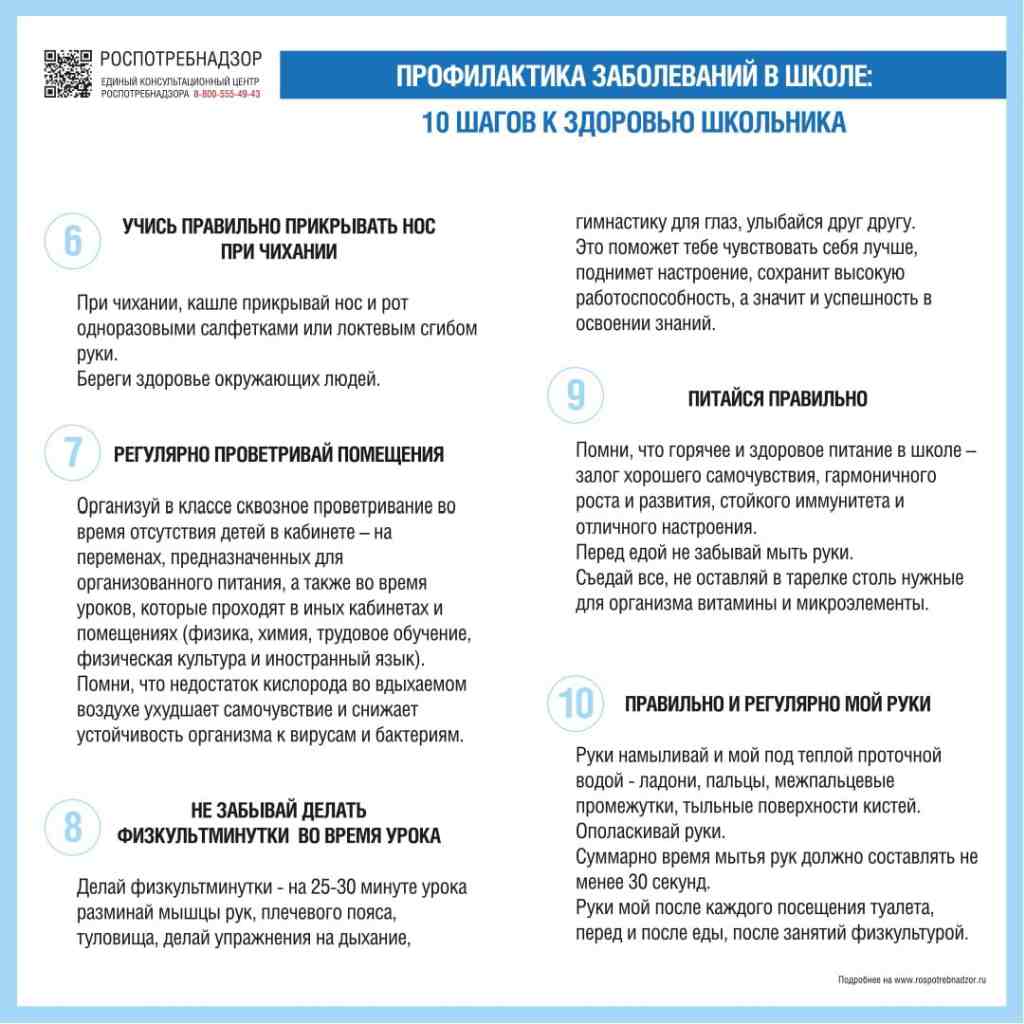 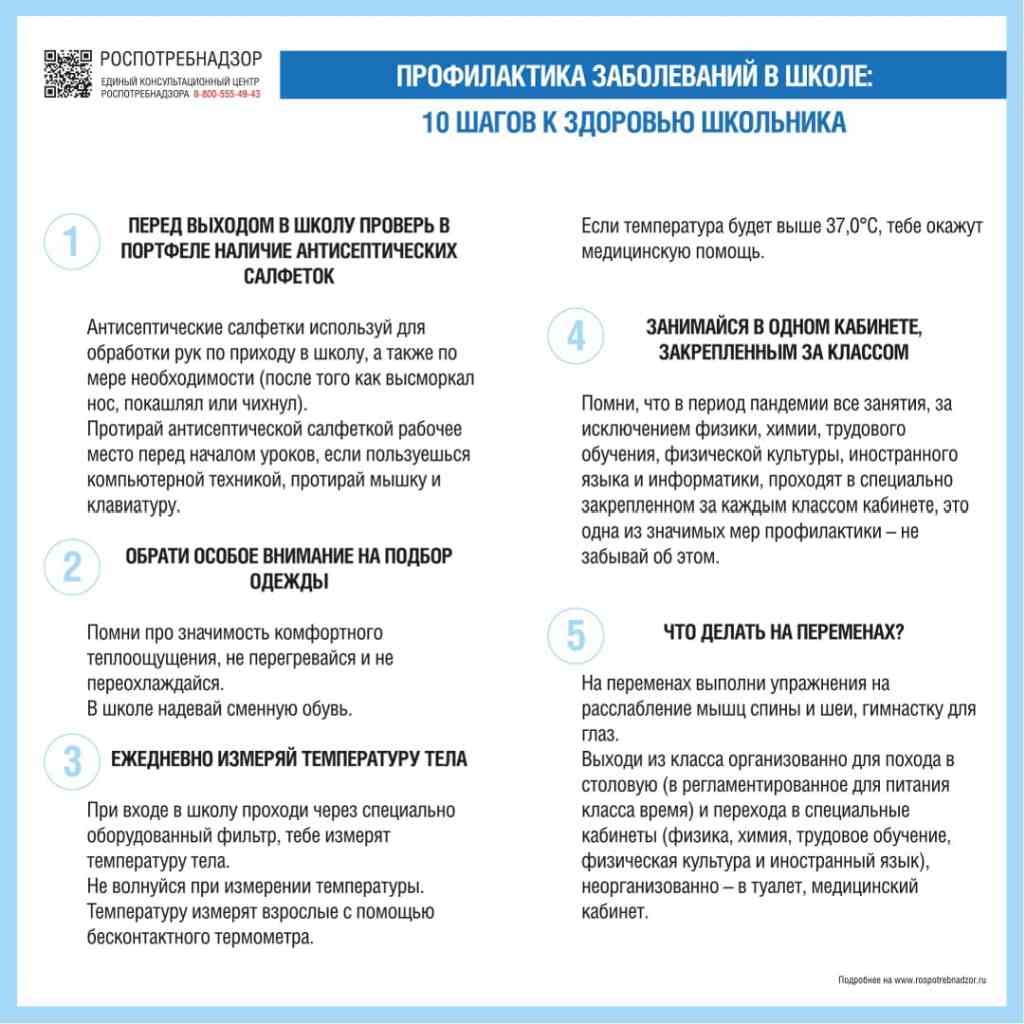 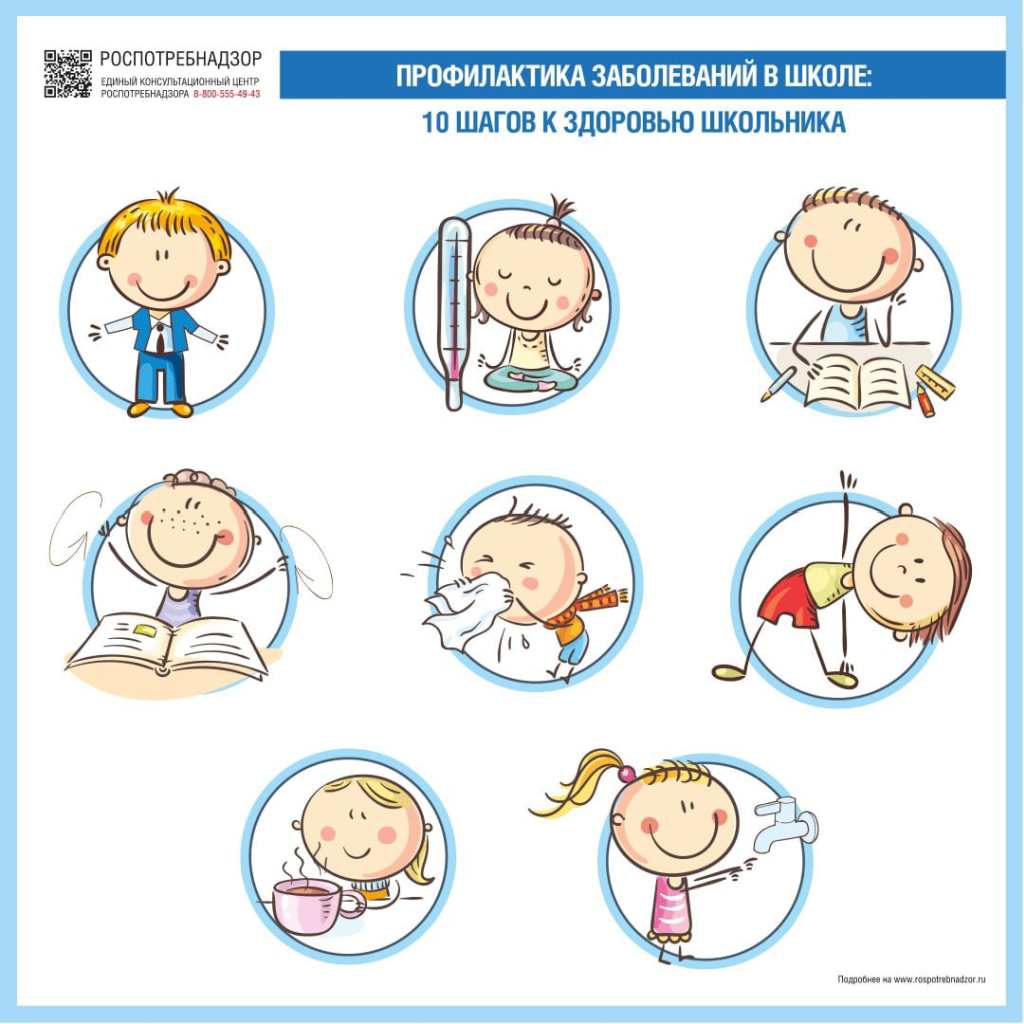 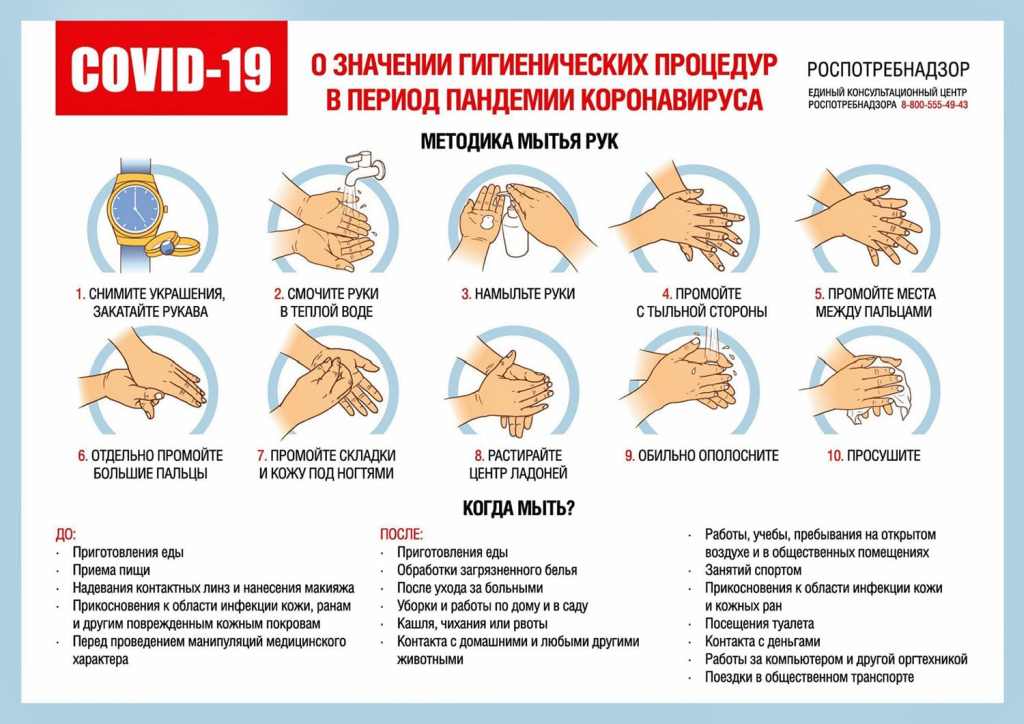 